聊城市科技局依申请公开流程图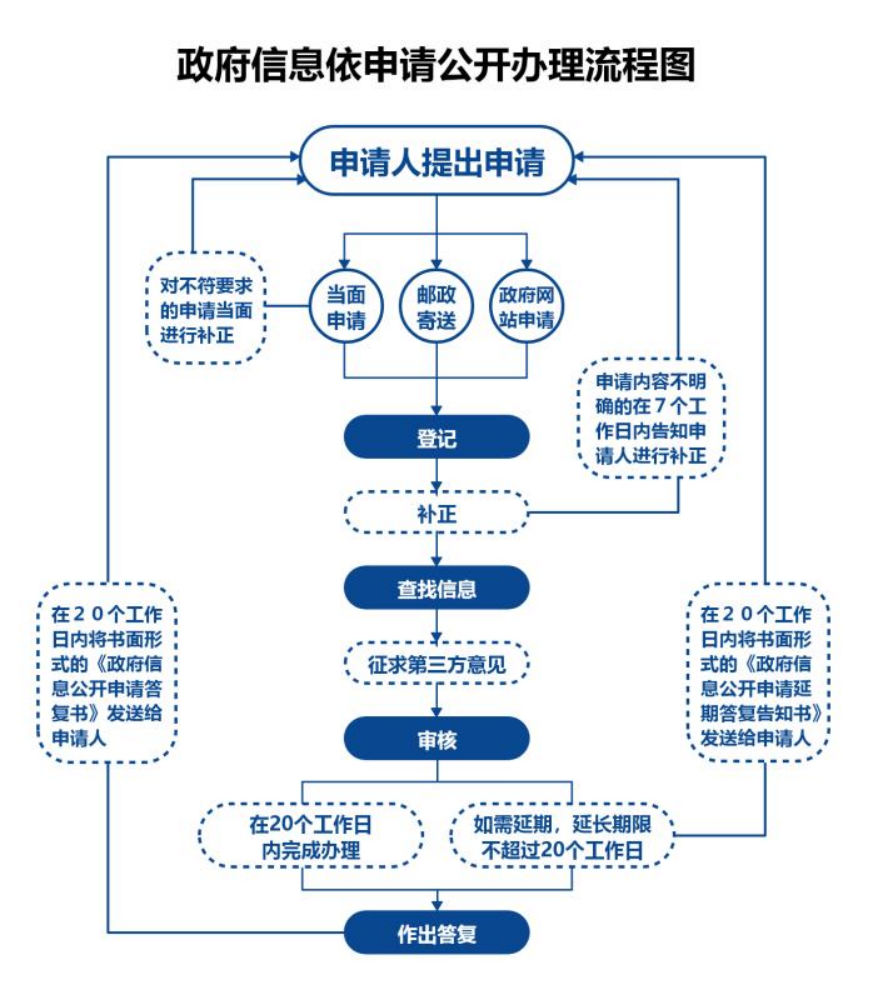 